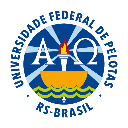 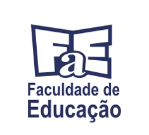 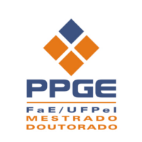 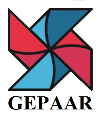 APRENDIZAGEM  - Circuito de Autorregulação para AprenderLista de InscritosOficinasEndereço: Rua. Cel. Alberto Rosa, 154 – Centro, Pelotas.  (ICH – UFPel)NomeOficinasOficinasAmanda Da Silveira Ribeiro4João Pedro Laude Dos Santos1Andrei Lucas Padilha Pereira1Jones****Andréia Texeira Leão1Juliana Dos Santos Martins 1Aniele Moraes Furtado4Karen Francisco2Ariane Vargas Machado1Krichela Duarte Fonseca 1Arthur Martins Dos Santos3Laís Garcia Moreira1Beatriz De Sousa Silveira1Lara Alves1Camila Abel Da Costa1Leticia Quintana Lopes1Carmem Regina Silveira Nogueira1Luana Medina De Barros1Daniel Costa1Luciane Rodrigues P. Dallmann3Devalcir Sonnemberg Vieira Ribeiro1Luiza Coutinho Pereira1Felipe Perazzo2Márcio Leandro Fraga Damaceno 1Gabriel Zardo De Oliveira1 e 2Maria Eduarda Alves Cavalcanti1Gabriela Sinotti1Maria Laura Da Cunha1Gabriele Espinel1Mathaus Krüger1 e 2Geovana Silva De Carvalho1Paulo Pereira Da Silva1Gisele Severo1Priscilla Mont-Serrat P.Fernandes1Hernesto Ramão Muñoz1Raquel De Oliveira Ivo 1Izabela Luiza Gonçalves Souza1Renata Oliveira Crespo1Jacqueline Dias Dos Santos 1 e 2Rodrigo César de Vasc. dos Santos1Jesualda Marengo De Macedo4Rosana Ivanete Oliveira da Rocha 3OficinasEncontrosHoráriosLocal1Como aprender na universidade: estratégias de Autorregulação da AprendizagemTerças-feiras05/11 e 12/1114h às 16hFAE/ICHSala: 3522Ateliê (auto)formativo: aprender na universidadeQuintas-feiras07/11; 21/11 e 28/1114h às 16hFAE/ICHSala: 3523Geografia do acolhimento universitário na cidadeQuartas-Feiras13/11; 20/11 e 27/1116h às 18hFAE/ICHSala: 3524O estudante após o ingresso na universidade: reflexões e tensionamentosSextas-feiras08/11 e 22/1114h às 17hICHSala: 134A